The Ocean Goes Up and Down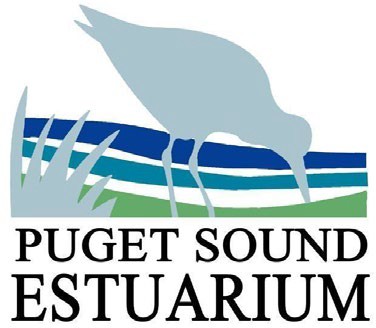 Answer KeyName: 		Date: _ 	Draw and label the following moon phases with their corresponding tides: New moon	Full moonMoon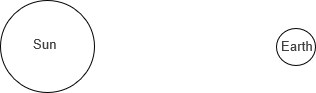 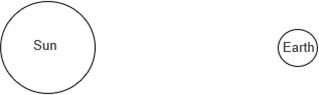 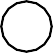 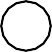 First quarter moon	Third quarter moonMoon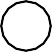 Tide Table Activity:MoonLook at the data for high and low tide levels on the table on the next page. Circle and label the spring tides (highest high tide and the lowest low tide).Circle and label the neap tides (lowest high tide and the highest low tide).Graph the daily high and low tide levels on a sheet of graph paper. You may want to use one color for high tides and another for low tides to avoid possible confusion. Make tide level the y-axis and date of the month the x-axis. Before you begin, carefully consider what graph intervals you will use for each axis so that all the data will fit on a single sheet.Label each of the spring and neap tides on your graph.Spring TidesNeap Tides